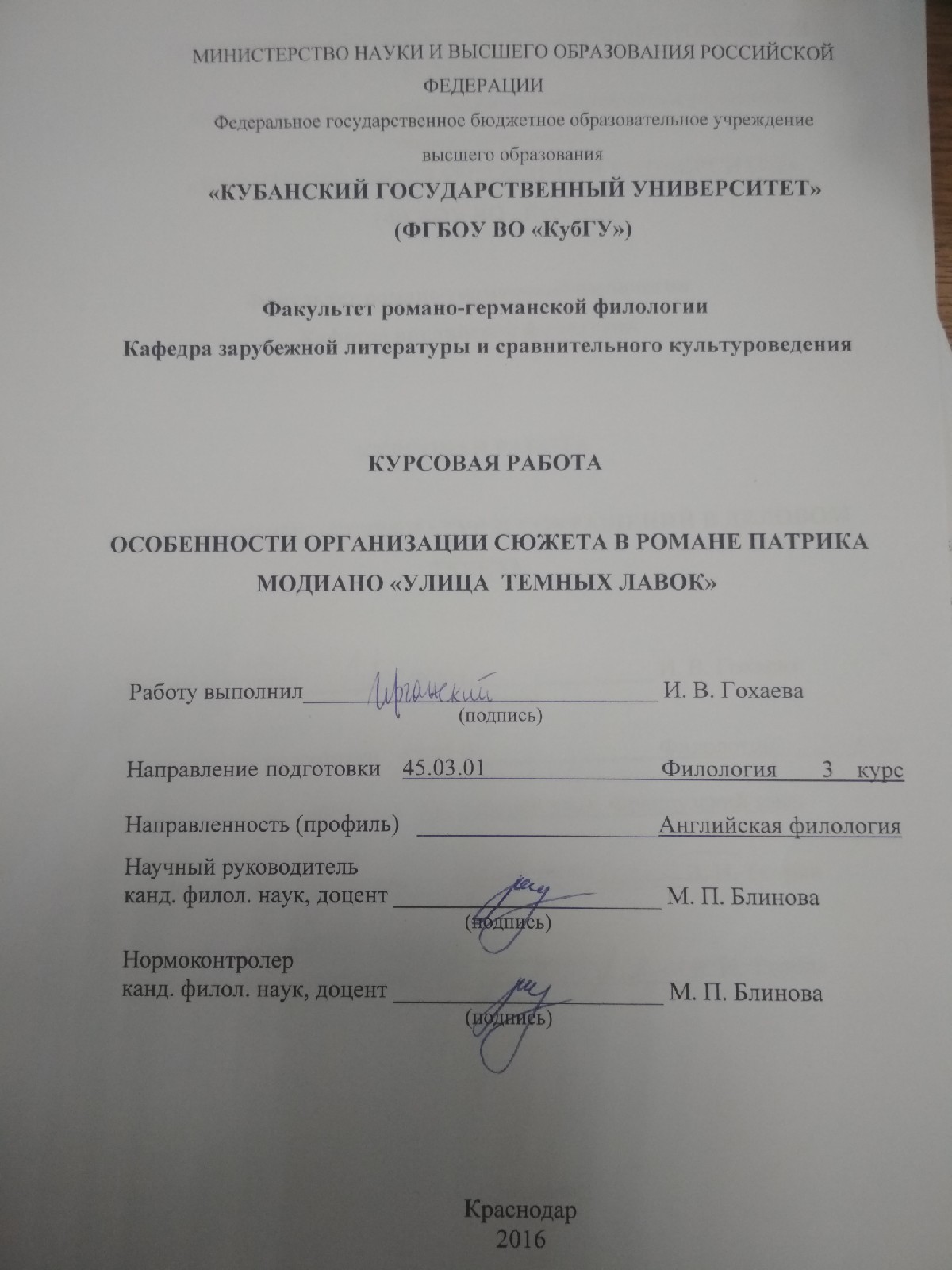 МИНИСТЕРСТВО НАУКИ И ВЫСШЕГО ОБРАЗОВАНИЯ РОССИЙСКОЙ ФЕДЕРАЦИИФедеральное государственное бюджетное образовательное учреждениевысшего образования«КУБАНСКИЙ ГОСУДАРСТВЕННЫЙ УНИВЕРСИТЕТ»(ФГБОУ ВО «КубГУ»)Факультет романо-германской филологииКафедра зарубежной литературы и сравнительного культуроведенияКУРСОВАЯ РАБОТАОСОБЕННОСТИ ОРГАНИЗАЦИИ СЮЖЕТА В РОМАНЕ ПАТРИКА МОДИАНО «УЛИЦА  ТЕМНЫХ ЛАВОК»Работу выполнил______________________________ И. В. Гохаева                                                        (подпись)        Направление подготовки   45.03.01                        Филология      3   курс                   .         Направленность (профиль)   ____________________Английская филология                                   Научный руководительканд. филол. наук, доцент ______________________ М. П. Блинова                                                         (подпись)                    Нормоконтролер           канд. филол. наук, доцент ______________________ Э. К. Токарь                                                         (подпись)               Краснодар 2016